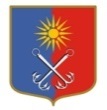 КИРОВСКИЙ МУНИЦИПАЛЬНЫЙ РАЙОНЛЕНИНГРАДСКОЙ ОБЛАСТИАДМИНИСТРАЦИЯОТРАДНЕНСКОГО ГОРОДСКОГО ПОСЕЛЕНИЯП О С Т А Н О В Л Е Н И ЕОт 13 декабря 2016 года № 596О внесении изменений в муниципальную программу «Поддержка и развитие жилищно-коммунального хозяйства, транспортной инфраструктуры и благоустройства на территории Отрадненского городского поселения Кировского муниципального района Ленинградской области на 2016 год»В целях реализации социально-экономической политики в сфере обеспечения жильем граждан МО «Город Отрадное», нуждающихся в улучшении жилищных условий, развития жилищно-коммунального хозяйства, транспортной инфраструктуры и благоустройства на территории МО «Город Отрадное», администрация МО «Город Отрадное» постановляет:1. Внести изменения в муниципальную программу «Поддержка и развитие жилищно-коммунального хозяйства, транспортной инфраструктуры и благоустройства на территории Отрадненского городского поселения Кировского муниципального района Ленинградской области на 2016 год»:1.1 Паспорт и Перечень мероприятий подпрограммы № 1 «Переселение граждан из аварийного жилищного фонд с учетом необходимости развития малоэтажного жилищного строительства на территории МО «Город Отрадное» на  2016 год» изложить в редакции согласно Приложению к настоящему постановлению.1.2. Позицию «Объемы бюджетных ассигнований муниципальной программы»  Паспорта муниципальной программы «Поддержка и развитие жилищно-коммунального хозяйства, транспортной инфраструктуры и благоустройства на территории Отрадненского городского поселения Кировского муниципального района Ленинградской области на 2016 год» изложить в следующей редакции:«Общий объем финансирования  206 975,2 тыс. рублей.В том числе:         Местный бюджет –  108 928,4 тыс. рублей.         Областной бюджет –  82 753,1 тыс. рублей.Фонд содействия реформированию жилищно-коммунального хозяйства - 15 293,7 тыс. рублей.»2. Контроль по исполнению постановления оставляю за собой. Глава администрации                                                                              В.И. ЛетуновскаяРазослано: дело –2, коммунальный отдел, ФЭУ, жилищный отдел, МКУ «УГХ»УТВЕРЖДЕНОпостановлением администрации МО «Город Отрадное»от 13.12.2016 года № 596Паспорт подпрограммы №1«Переселение граждан из аварийного жилищного фонда с учетом  необходимости развития малоэтажного жилищного строительства на территории МО «Город Отрадное» на  2016 год»Перечень мероприятий подпрограммы №1«Переселение граждан из аварийного жилищного фонда с учетом  необходимости развития малоэтажного жилищного строительства на территории МО «Город Отрадное» на  2016 год»Наименование подпрограммыПереселение граждан из аварийного жилищного фонда с учетом  необходимости развития малоэтажного жилищного строительства на территории МО «Город Отрадное» на 2016 год Переселение граждан из аварийного жилищного фонда с учетом  необходимости развития малоэтажного жилищного строительства на территории МО «Город Отрадное» на 2016 год Цель подпрограммыСокращение доли аварийного жилья в жилищном фонде МО «Город Отрадное»; развитие малоэтажного жилищного строительстваСокращение доли аварийного жилья в жилищном фонде МО «Город Отрадное»; развитие малоэтажного жилищного строительстваСоисполнители программыФонд содействия реформированию жилищно-коммунального хозяйства,Правительство Ленинградской области,Комитет по строительству Ленинградской области, администрация МО «Город Отрадное».Фонд содействия реформированию жилищно-коммунального хозяйства,Правительство Ленинградской области,Комитет по строительству Ленинградской области, администрация МО «Город Отрадное».Разработчик программыАдминистрация МО «Город Отрадное»Администрация МО «Город Отрадное»Задачи подпрограммы1. Ликвидация аварийного жилищного фонда.   2. Обеспечение комплексной застройки МО «Город Отрадное» с необходимой инженерной и социальной        инфраструктурой.                                          3. Улучшение архитектурного облика города за счет         строительства современных жилых домов на месте сносимых  аварийных зданий.      1. Ликвидация аварийного жилищного фонда.   2. Обеспечение комплексной застройки МО «Город Отрадное» с необходимой инженерной и социальной        инфраструктурой.                                          3. Улучшение архитектурного облика города за счет         строительства современных жилых домов на месте сносимых  аварийных зданий.      Сроки реализации подпрограммы2015 -2017 года2015 -2017 годаИсточники финансирования подпрограммыИсточники финансирования подпрограммыРасходы  (тыс. руб.)Источники финансирования подпрограммыВсего 44 211,4Источники финансирования подпрограммыВ том числе:Источники финансирования подпрограммыСредства Фонд содействия реформированию жилищно-коммунального хозяйства15 293,7Источники финансирования подпрограммыСредства бюджета области7 658,9Источники финансирования подпрограммыСредства местного бюджета (на дополнительные метры)11 488,3(доп. метры – 9 770,5)Источники финансирования подпрограммыВнебюджетные источникиПланируемые результаты реализации подпрограммыВ результате реализации подпрограммы планируется переселить 58мь граждан из 7ми многоквартирных домов, признанных аварийными до 01.01.2012.В результате реализации подпрограммы планируется переселить 58мь граждан из 7ми многоквартирных домов, признанных аварийными до 01.01.2012.№п/пМероприятия по реализации подпрограммыИсточники финансированияОбъем финансирования,тыс. рублейСрок исполненияОтветственный за выполнение мероприятий подпрограммыПланируемые результаты выполнения мероприятий подпрограммы12345671Строительство малоэтажного жилого дома Итого:2015 год – 14 214,22016 год – 14 523,22017 год – 15 474,0ИТОГО 44 211,42015-2017Администрация МО «Город Отрадное»Ликвидация 1 816,6 кв.м аварийного жилищного фонда, переселение 58ми человек из7ми аварийных многоквартирных жилых домов.1Строительство малоэтажного жилого дома Фонд содействия реформированию жилищно-коммунального хозяйства2015 год – 5 352,82016 год – 4 588,12017 год – 5 352,8ИТОГО 15 293,72015-2017Администрация МО «Город Отрадное»Ликвидация 1 816,6 кв.м аварийного жилищного фонда, переселение 58ми человек из7ми аварийных многоквартирных жилых домов.1Строительство малоэтажного жилого дома Областной бюджет2015 год - 2 680,602016 год – 2 297,72017 год – 2 680,60ИТОГО 7 658,92015-2017Администрация МО «Город Отрадное»Ликвидация 1 816,6 кв.м аварийного жилищного фонда, переселение 58ми человек из7ми аварийных многоквартирных жилых домов.1Строительство малоэтажного жилого дома Местный бюджет(софинансирование)2015 год – 4 020,92016 год – 3 446,52017 год – 4 020,9ИТОГО 11 488,32015-2017Администрация МО «Город Отрадное»Ликвидация 1 816,6 кв.м аварийного жилищного фонда, переселение 58ми человек из7ми аварийных многоквартирных жилых домов.1Строительство малоэтажного жилого дома Дополнительные метры (местный бюджет)2015 год – 2 159,92016 год – 4 190,92017 год – 3 419,7ИТОГО 9 770,52015-2017Администрация МО «Город Отрадное»Ликвидация 1 816,6 кв.м аварийного жилищного фонда, переселение 58ми человек из7ми аварийных многоквартирных жилых домов.